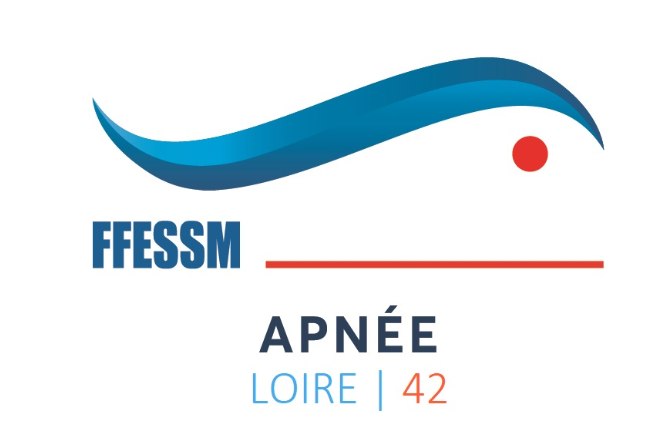 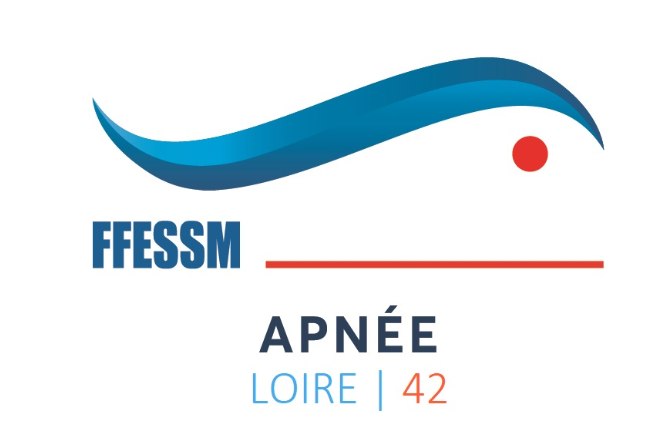 Inscription : Fosse du 18-01-20 et 28-03-20Inscription Pour la fosse du : 18/01/2020	de 16h à 19h		 28/03/2020 de 16h à 18h Pour la fosse du 18/01/20 et 28/03/20Nom :                                                                                                   Prénom :Numéro de téléphone portable :Adresse mail (lisible) : Club :Nom de votre commission (technique, biologie, …) :Niveau dans votre commission :Avez-vous un niveau d’apnée ?  Pratiquez-vous l’apnée ? Votre niveau (loisir) en quelques mots ?